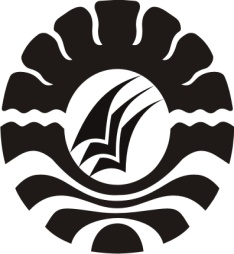 	SKRIPSIPENERAPAN  MODEL PEMBELAJARAN  PENEMUAN  TERBIMBING (DISCOVERY LEARNING) UNTUK MENINGKATKAN HASIL BELAJAR MATEMATIKA SISWA KELAS V SD INPRES KASSI-KASSI KECAMATAN RAPPOCINIKOTA MAKASSARRETNO FADILAHPROGRAM STUDI PENDIDIKAN GURU SEKOLAH DASARFAKULTAS ILMU PENDIDIKAN UNIVERSITAS  NEGERI  MAKASSAR2017